Ciao bambini, oggi vogliamo sentirci vicino a voi con una canzoncina https://youtu.be/sSN62o1Jo94 che conoscete bene.Speriamo in questo modo che vi arrivi un po’ del nostro calore, vi ricordiamo sempre con affetto e siamo desiderose di riabbracciarvi tutti il prima possibile.Un grosso bacio ed abbraccio a voi ed alle vostre famiglie										Le maestre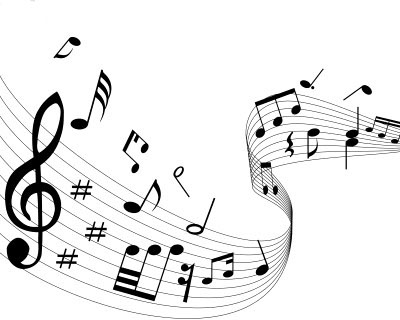 